МУНИЦИПАЛЬНОЕ КАЗЁННОЕ ОБЩЕОБРАЗОВАТЕЛЬНОЕ УЧРЕЖДЕНИЕ«СРЕДНЯЯ ОБЩЕОБРАЗОВАТЕЛЬНАЯ ШКОЛА СП ИНАРКОЙ»Разработка урока по русскому языкуна тему «Простые и сложные предложения. Одна, две и более грамматические основы в предложении»4 классПодготовила учитель начальных классовХибиева Ранета Ю.Тема: «Простые и сложные предложения. Одна, две и более грамматические основы в предложении» Цели урока: 1) создание условий для ознакомления учащихся с понятиями "простые и сложные предложения";2) формирование представления о простых и сложных предложениях.3) формирование умений работать в паре, слушать и уважать чужое мнение.Тип урока:урок ознакомления с новым материалом.Представление о результатах: формируемые УУД:Личностные УУД: формировать учебно-познавательный интерес к новому учебному материалу и способам решения новой задачи, формировать способность к самооценке на основе успешности учебной деятельности, формировать ориентацию на понимание причин успеха в учебной деятельности, в том числе на самоанализ и самоконтроль результата.Метапредметные УУД: регулятивные: ставить, принимать и сохранять учебную задачу, планировать свои действия в соответствии с поставленной задачей, учитывать выделенные учителем ориентиры действия в новом учебном материале в сотрудничестве с учителем, сличать способ действия и его результат с заданным эталоном; оценивать качество и уровень усвоения материала.Познавательные: строить сообщения в устной и письменной форме, самостоятельно выделять и формулировать познавательную цель; выбирать наиболее эффективные способы решения задач в зависимости от конкретных условий; анализировать, сравнивать, классифицировать объекты по выделенным признакам; выдвигать гипотезы и их обосновывать;Коммуникативные: формулировать собственное мнение и позицию, учитывать разные мнения и стремиться к координации различных позиций в сотрудничестве, учить строить понятные для партнера высказывания, задавать вопросы; сотрудничать с учителем и сверстниками; контролировать, корректировать, оценивать действия партнера;Предметные: владеть понятиями и терминами «подлежащее», «сказуемое», «грамматическая основа»; устанавливать связь слов в предложении; различать простые и сложные предложения; выделять в предложении грамматическую основу; находить в текстесложные предложения с двумя и более грамматическими основами;Деятельность учащихся на уроке:наблюдать и устанавливать, может ли быть в предложениях две или более грамматические основы;выделять предложения, в которых две и более грамматические основы;различать простые и сложные предложения, используя термины «грамматическая основа предложения»;наблюдать (анализировать) и устанавливать, как соединяются простые предложения в составе сложного (с помощью союзов или без союзов);устанавливать алгоритм действий при определении состава предложения (простое, сложное);наблюдать за расстановкой знаков препинания в сложных предложениях с союзами и без союзов.1.Организационное начало урока. Прозвенел для нас звонок.Начинается урок.К нам без опозданияПриходи старание.Минутка настроения (Покажите своё настроение на начало урока, отметьте его в тетради самооценки).- Послушайте притчу.«Жил мудрец, который знал все. Один человек захотел доказать, что мудрец знает не все. Зажав в ладонях бабочку, он спросил: «Скажи, мудрец, какая бабочка у меня в руках: мертвая или живая?» А сам думает: «Скажет живая - я ее умерщвлю, скажет мертвая - выпущу». Мудрец, подумав, ответил: «Все в твоих руках».- Дорогие мои. Сегодня вам предстоит получать новые знания. Всё в ваших руках.Открыли тетради и записали дату, классная работа.2. Актуализация знаний. - Какую большую тему мы сейчас изучаем? («Предложение»)- Что вы уже знаете о предложении?Предложение выражает законченную мысль.Слова в предложении связаны друг с другом по смыслу.В предложении есть главные и второстепенные члены предложения.Главные члены предложения составляют грамматическую основу предложения.Грамматическая основа предложения – подлежащее и сказуемое.Сегодня мы с вами продолжим работать по теме «Предложение»3. Минутка чистописания. 2 мин.Для минутки мы возьмём начальные буквы слов подлежащее, сказуемое, основа и соединим их дополнительным элементом. Попробуйте написать без отрыва: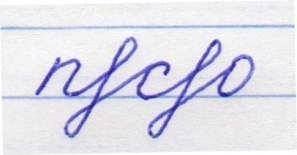 4. Пробное учебное действие, индивидуальная работа. Прочитайте текст на доске.Пруд едва дымится. Его гладь покрывается прозрачным туманом. На востоке медленно разгорается заря, дует тёплый ветерок.- Объясните, в прямом или в переносном значении употреблены глаголы "дымится" и "разгорается". ("Дымится" и "разгорается" употреблено в переносном смысле, так как дымится пруд - пар поднимается, заря разгорается - ярко горит солнце).- Прочтите задание. (Списать текст. Найти и подчеркнуть в каждом предложении грамматическую основу)- Поймите задание. (Я должен...)- Все поняли задание? Тогда приступаем к его выполнению.5. Выявление места и причины затруднения. Предъявление результатов (на доске, разными мелками)- Что мы с вами увидели? («В третьем предложении получились две грамматические основы» или «Получились разные результаты»)- В чём возникла проблема, трудность? (В третьем предложении получились две грамматические основы)6. Целеполагание - Какова цель нашего урока? Что мы должны узнать? Чему мы должны научиться?(Узнать, как называются предложения, в которых две грамматические основы. Научиться находить такие предложения в тексте)7. Работа над проблемой урока. - Ребята, а как бы вы назвали предложения, в которых две грамматические основы? ( составные, сложные, …)- А где мы можем узнать правильность наших предположений? (учебник, учитель)- Давайте обратимся к учебнику и узнаем, как же называются предложения. Откройте учебник на стр. 47 и прочитайте новые сведения о языке. - Кто же оказался прав? Как называются предложения, в которых две основы? (Сложное) А предложение, в котором одна грамматическая основа? (Простое)- Давайте определим тему нашего урока. (Простые и сложные предложения)- Давайте ещё раз скажем, какие предложения называются сложными.- Из чего состоит сложное предложение?- А можно ли сказать, что сложное предложение, это предложение, которое состоит из нескольких простых предложений? Докажите. Сколько простых предложений в третьем предложении из задания? Назовите их.Составление алгоритма.- А как определить, какое перед нами предложение: простое или сложное?- Давайте составим алгоритм определения сложного предложения.Подчеркнуть грамматическую основу предложения.Если грамматическая основа одна – предложение простое.Если грамматических основ несколько – предложение сложное.Физминутка .- В правиле о сложном предложении употреблено слово НЕСКОЛЬКО. Как вы это понимаете? Сколько простых предложений может быть в составе сложного?- Определите количество грамматических основ в предложениях и запишите на  доске.В синем небе звёзды блещут,В синем море волны хлещут.(А.С.Пушкин)Одеяло убежало,Улетела простыня,И подушка, как лягушка,Ускакала от меня. (К.И.Чуковский)Труд кормит, а лень портит. (Пословица)Падают с деревьев сухие листья, свистит в лесной чаще рябчик, попискивают шустрые синички, стучит проворный дятел. (По И.Соколову-Микитову)- Сделайте вывод. Сколько может быть простых предложений в составе сложного?9. Закрепление. - Как разделяются простые предложения в составе сложного?- А как соединяются простые предложения в составе сложного?- Поработайте в паре и сделайте вывод, как соединяются простые предложения в составе сложного. Возьмите карточку№1.Задание. Выберите из двух предложений сложное предложение, подчеркните в нём грамматическую основу. Допиши на карточке вывод.1 ряд.Первыми раскрылись не розовые бутоны, а белые.Наташа складывала яблоки в ящики, а Матвей относил их к машине.2 рядИра отодвинула занавеску, и в комнату проник солнечный свет.Внук наколол бабушке дров и принёс воды из колодца.3 рядИлья нарисовал пейзаж, но не успел его раскрасить.Погода испортилась, но птицы ещё не улетели на юг.Представление результатов.- Сделайте вывод.Оцените свою работу. Покажите смайлик.10. Самостоятельная работа с самопроверкой. - Вспомните, какие цели мы ставили с вами в начале урока? (Научиться находить сложные предложения) Давайте проверим, как вы научились это делать.Возьмите карточку №2Отметь галочкой сложные предложения. Подчеркни в них грамматические основы.Взошло солнце, туман исчез.На озеро опустились гуси и утки.Жучка притащила кость, зарыла её около конуры и легла рядом.К дому подъехало такси, и папа спустился вниз.На сцену опустился занавес, в зале зажёгся свет, и зрители потянулись к выходу.Проверьте работу по эталону. Оцените её, пользуясь таблицей.Без ошибок – оценка 51 – 2 ошибки – оценка 43 – 5 ошибок – оценка 36 и более ошибок – оценка 2Ошибки – лишнее предложение, не отмечено нужное предложение, неверно подчёркнуто подлежащее, неверно подчёркнуто сказуемое.11. Рефлексия учебной деятельности на уроке (итог урока).Давайте подведём итог урока.- Что нового узнали на уроке?- Чему научились?- Какие трудности возникли?- Что понравилось на уроке?Закончи предложения«На уроке я узнал ….»«Мне на уроке удалось…..»«Мне бы хотелось похвалить……..»«Самым интересным на уроке было…»Минутка настроения. Покажите своё настроение на конец урока. Заполните тетрадь по самооценке.12. Домашнее задание: с. 48 упр. 83.